Faculty Senate MeetingTuesday, September 6, 2016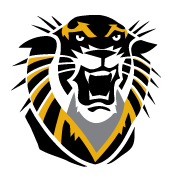 3:30 PM to 5:00 PMBallroom in Memorial UnionMeeting called by: Please read/review prior to the meeting: May 2, 2016 Faculty Senate Minutes and Attendance LogMay 9, 2016 Faculty Senate Special Meeting Minutes and Attendance LogStanding Committee AssignmentsAGENDAI. Approval of Previous Minutes and Attendance SheetsII. AnnouncementsExhortatory Welcome – CMFHSU President Mirta Martin and Q&AFHSU Provost Graham Glynn and Q&AHonors College Director – Matt MeansReport on AAUP Negotiations – Tony GabelReport of the FS President – CMFHSU Gun PolicyLiberal Education ReformAll Faculty E-mail ListPrior Learning AssessmentKansas Board of Regents (KBOR) and Council of Faculty Senate Presidents (COFSP)III. Reports of Standing Committees – Chair and Secretary Selection, Topics, and Meeting ArrangementsIV. Unfinished BusinessV. New Businessa. Provost Glynn’s Proposal that Faculty Senate Meet Bimonthlyb. Solicit Volunteer to Be Faculty Senate Representative for the Strategic Planning CommitteeVI. Adjournment